政府采购项目项目编号：SXWZ2023ZB-JJZD-320陕西省公安厅交通警察总队机动车及驾驶人管理业务材料（2024年度机动车号牌专用固封装置项目）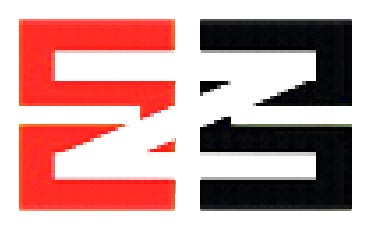 招标文件            采   购   人：陕西省公安厅交通警察总队采购代理机构：陕西万泽招标有限公司二〇二四年一月